LESSON: Module 5 lesson 1 Musical instruments LESSON: Module 5 lesson 1 Musical instruments School: P. VikhrevSchool: P. VikhrevSchool: P. VikhrevDate:  21.02.2020Date:  21.02.2020Teacher name: Yakup S.I.       Rahmanova SH Teacher name: Yakup S.I.       Rahmanova SH Teacher name: Yakup S.I.       Rahmanova SH CLASS:  3 “A”CLASS:  3 “A”Number present: absent: absent: Learning objectives(s) that this lesson is contributing toLearning objectives(s) that this lesson is contributing to3.2.1.1- make basic statements which provide personal information on a limited range of general topics3.1.3.1- understand the main points of short, slow, carefully articulated talk on a limited range of general and some curricular topics3.1.1.1- understand short supported classroom instructions in an increasing range of classroom routines3.2.1.1- make basic statements which provide personal information on a limited range of general topics3.1.3.1- understand the main points of short, slow, carefully articulated talk on a limited range of general and some curricular topics3.1.1.1- understand short supported classroom instructions in an increasing range of classroom routines3.2.1.1- make basic statements which provide personal information on a limited range of general topics3.1.3.1- understand the main points of short, slow, carefully articulated talk on a limited range of general and some curricular topics3.1.1.1- understand short supported classroom instructions in an increasing range of classroom routinesAims Aims To talk about musical instruments.To talk about musical instruments.To talk about musical instruments.  Previous learning  Previous learningLearners will need to be familiar with/reminded of the formation and use of present simple questions, has got and there is structures, the use of demonstrative pronouns and short answers (me too, I don’t).Learners will need to be familiar with/reminded of the formation and use of present simple questions, has got and there is structures, the use of demonstrative pronouns and short answers (me too, I don’t).Learners will need to be familiar with/reminded of the formation and use of present simple questions, has got and there is structures, the use of demonstrative pronouns and short answers (me too, I don’t). Cross-curricular links  Cross-curricular links Music Art Music Art Music Art ICT skills ICT skills Using videos& pictures, working with URLsUsing videos& pictures, working with URLsUsing videos& pictures, working with URLsPlanPlanPlanPlanPlanPlanned timingPlanned activities (replace the notes below with your planned activities)Planned activities (replace the notes below with your planned activities)Planned activities (replace the notes below with your planned activities)ResourcesStart5 min30 Middle  minutes    Organizational momentGood morning Children  Nice to see you Are you fine? Are you ok? Children, do you like music? Jazz, rock, pop, classical?Today we`ll speak about musical  instruments So , the aims are:To name M.ITo write the names of M.ITo speak about M.I…Are you ready?                                           Psychological mood Children let`s to each other good luck.                                                  Phonetic drill. PianoDrumGuitarViolinKobyzZhetygenSaxophoneTambourineAccordionRecorderDombraDescriptor:Students listen to music sound and write the name of the musical instrument on a puzzle part.                                                   Task № 1So, listen to me. You have 6 parts of a big puzzle. Every puzzle has a number. So, listen to music and write the name of the M.I on it. For example, music №1, part  №1Are you ready!Let`s startMusic №1 and part №1.Music №2 and part №2Music №3 and part №3.Music №4 and part №4.Music №5 and part №5.Music №6 and part №6Descriptor:Students listen to music sound and write the name of the musical instrument on a puzzle part.Assessment: self-assessmentNow, check yourself.It is piano, a guitar, a violin, a drum, a saxophone, an accordion.                                            Task 2Now put all parts together. What instrument do you have?It is a national Kazakh instrument.   Descriptor : students put all parts together and get a musical instrumentAssessment: self- assessment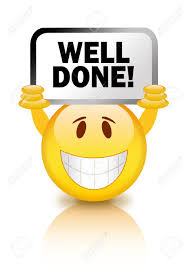 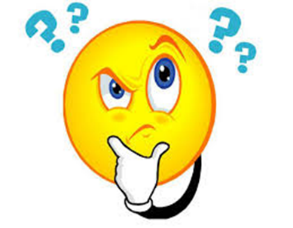 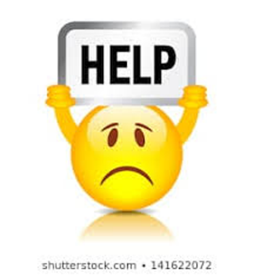                                                     Task № 3 Read the text                                  The history of dombra      The dombra is a musical instrument  and  a national  symbol of  Kazakhstan. It has got a wooden  body,  a long  neck  and  two  strings. People use it to  play  traditional  Kazakh  music.  The dombra  is thousands  of  years  old,  but  no one  is sure  exactly  where  it comes  from.                                                         Task №4                                                     True or False 1 The dombra is a musical instruments                                T2 The national symbol of Russia                                          F3 There are four strings                                                        F4 People use it to play traditional Kazakh music                 T5 It`s made of wood                                                              T6 It`s neck is short                                                                 FDescriptor: students remember questions and try to give full answersAssessment : self- assessment 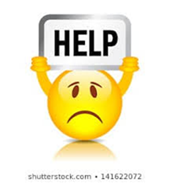                                                     	Физкультминутка                                                               Task 5                                                        Time for clil Crossword the  Musical  instruments :KobyzViolin Zhetygen Guitar Drums Recorder Dombra            Descriptor: students remember questions and try to give full answersAssessment : self- assessment                                                         Task 6 Now use the letter from  the  shaded  squares to complete  the  sentence  below.              Descriptor: students remember questions and try to give full answersAssessment : self- assessment   Organizational momentGood morning Children  Nice to see you Are you fine? Are you ok? Children, do you like music? Jazz, rock, pop, classical?Today we`ll speak about musical  instruments So , the aims are:To name M.ITo write the names of M.ITo speak about M.I…Are you ready?                                           Psychological mood Children let`s to each other good luck.                                                  Phonetic drill. PianoDrumGuitarViolinKobyzZhetygenSaxophoneTambourineAccordionRecorderDombraDescriptor:Students listen to music sound and write the name of the musical instrument on a puzzle part.                                                   Task № 1So, listen to me. You have 6 parts of a big puzzle. Every puzzle has a number. So, listen to music and write the name of the M.I on it. For example, music №1, part  №1Are you ready!Let`s startMusic №1 and part №1.Music №2 and part №2Music №3 and part №3.Music №4 and part №4.Music №5 and part №5.Music №6 and part №6Descriptor:Students listen to music sound and write the name of the musical instrument on a puzzle part.Assessment: self-assessmentNow, check yourself.It is piano, a guitar, a violin, a drum, a saxophone, an accordion.                                            Task 2Now put all parts together. What instrument do you have?It is a national Kazakh instrument.   Descriptor : students put all parts together and get a musical instrumentAssessment: self- assessment                                                    Task № 3 Read the text                                  The history of dombra      The dombra is a musical instrument  and  a national  symbol of  Kazakhstan. It has got a wooden  body,  a long  neck  and  two  strings. People use it to  play  traditional  Kazakh  music.  The dombra  is thousands  of  years  old,  but  no one  is sure  exactly  where  it comes  from.                                                         Task №4                                                     True or False 1 The dombra is a musical instruments                                T2 The national symbol of Russia                                          F3 There are four strings                                                        F4 People use it to play traditional Kazakh music                 T5 It`s made of wood                                                              T6 It`s neck is short                                                                 FDescriptor: students remember questions and try to give full answersAssessment : self- assessment                                                     	Физкультминутка                                                               Task 5                                                        Time for clil Crossword the  Musical  instruments :KobyzViolin Zhetygen Guitar Drums Recorder Dombra            Descriptor: students remember questions and try to give full answersAssessment : self- assessment                                                         Task 6 Now use the letter from  the  shaded  squares to complete  the  sentence  below.              Descriptor: students remember questions and try to give full answersAssessment : self- assessment   Organizational momentGood morning Children  Nice to see you Are you fine? Are you ok? Children, do you like music? Jazz, rock, pop, classical?Today we`ll speak about musical  instruments So , the aims are:To name M.ITo write the names of M.ITo speak about M.I…Are you ready?                                           Psychological mood Children let`s to each other good luck.                                                  Phonetic drill. PianoDrumGuitarViolinKobyzZhetygenSaxophoneTambourineAccordionRecorderDombraDescriptor:Students listen to music sound and write the name of the musical instrument on a puzzle part.                                                   Task № 1So, listen to me. You have 6 parts of a big puzzle. Every puzzle has a number. So, listen to music and write the name of the M.I on it. For example, music №1, part  №1Are you ready!Let`s startMusic №1 and part №1.Music №2 and part №2Music №3 and part №3.Music №4 and part №4.Music №5 and part №5.Music №6 and part №6Descriptor:Students listen to music sound and write the name of the musical instrument on a puzzle part.Assessment: self-assessmentNow, check yourself.It is piano, a guitar, a violin, a drum, a saxophone, an accordion.                                            Task 2Now put all parts together. What instrument do you have?It is a national Kazakh instrument.   Descriptor : students put all parts together and get a musical instrumentAssessment: self- assessment                                                    Task № 3 Read the text                                  The history of dombra      The dombra is a musical instrument  and  a national  symbol of  Kazakhstan. It has got a wooden  body,  a long  neck  and  two  strings. People use it to  play  traditional  Kazakh  music.  The dombra  is thousands  of  years  old,  but  no one  is sure  exactly  where  it comes  from.                                                         Task №4                                                     True or False 1 The dombra is a musical instruments                                T2 The national symbol of Russia                                          F3 There are four strings                                                        F4 People use it to play traditional Kazakh music                 T5 It`s made of wood                                                              T6 It`s neck is short                                                                 FDescriptor: students remember questions and try to give full answersAssessment : self- assessment                                                     	Физкультминутка                                                               Task 5                                                        Time for clil Crossword the  Musical  instruments :KobyzViolin Zhetygen Guitar Drums Recorder Dombra            Descriptor: students remember questions and try to give full answersAssessment : self- assessment                                                         Task 6 Now use the letter from  the  shaded  squares to complete  the  sentence  below.              Descriptor: students remember questions and try to give full answersAssessment : self- assessmentPresentationVideoPresentationPuzzle Crossword End5 minuteNow, let`s remember our aims I know M.II can write them  M.II can speak about them M.I«Weighing scale»I can                  I can’tTake your note. Come here and if you can put here, if you can`t put here.Ok, great … Thank you 1Now, let`s remember our aims I know M.II can write them  M.II can speak about them M.I«Weighing scale»I can                  I can’tTake your note. Come here and if you can put here, if you can`t put here.Ok, great … Thank you 1Now, let`s remember our aims I know M.II can write them  M.II can speak about them M.I«Weighing scale»I can                  I can’tTake your note. Come here and if you can put here, if you can`t put here.Ok, great … Thank you 1